11 de Octubre del 2010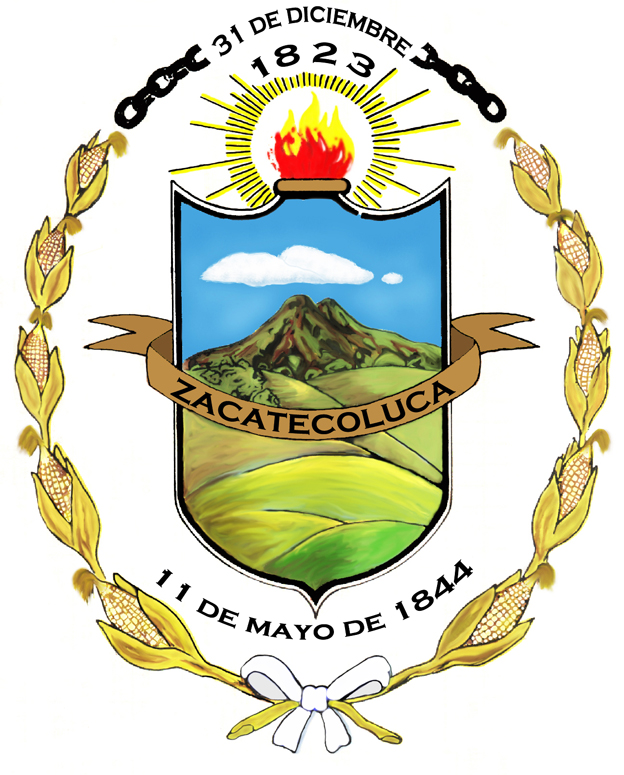 INgIntroducción.El  14  de  Enero de 2015, es un  día  histórico  para  Zacatecoluca. Esta  fecha  quedará como  aquella  en  que  la  Municipalidad adquiere  tres  Camiones  recolectores de Desechos Nuevos, con  el propósito  de brindar  mejores  servicios  públicos  a  nuestra  Ciudadanía  Viroleña.La  adquisición de  Un Camión se  ha  realizado  mediante  Fondos obtenidos por un  Préstamo con el Sistema  Financiero, y  Dos  Camiones  se  ha  adquirido  con la  Modalidad  de  Leasing.El Reto  a partir de este  momento  es  brindar  un  excelente  servicio de recolección de desechos  con  nuestros  propios  camiones  y  con nuestro  personal. Sera  necesario  determinar  las  Rutas  de  recolección, diseñar  equipos  de trabajo, establecer las  normas  de  cuido del equipo entre  otras  actividades s  que  contribuyan  al éxito del Proyecto.OBJETIVOSOBJETIVO GENERAL:Brindar los Servicios  de  Recolección de  desechos  sólidos, barrido de calles, transporte, transferencia   y disposición final de desechos de  manera  eficiente, con esmerada  atención  al usuario, con  excelente  calidad de servicio, cumpliendo  horarios  de servicios, rutas de recolección, normas  ambientales  y  medidas  de seguridad laboral.OBJETIVOS ESPECIFICOS:Diseñar  e  implementar  las  Rutas  de Recolección de desechos, en  las  cuales  se mejore la  puntualidad, calidad en atención al usuario y  cobertura  de rutas de recolección.Capacitar  al  personal  que  manejará los  Camiones  recolectores y al personal que  trabajara  en  las  tripulaciones  de los camiones, de  manera  que  brinden  un  servicio de excelente  calidad.Diseñar  e implementar  las  nuevas zonas  de barrido de  calles, en las  cuales  se brinde  un servicio de alta  calidad  utilizando el  Recurso  Humano existente, evitando  las  nuevas  contrataciones. Manejar  eficientemente  los  recursos humanos  y  materiales  de  la  Municipalidad de Zacatecoluca, conformando  los  equipos  de trabajo  con  personal propio, evitando en  lo  posible  la  contratación de nuevo personal.Implementar un  Programa  de  Seguridad  Ocupacional, para  el  personal  de  la  Unidad  de Manejo Integral de desechos sólidos, con el  propósito de  evitar  accidentes laborales  y riesgos  ocupacionales.Registrar  las  Rutas  de  Recolección  y  Barrido, utilizando  recursos  informáticos  que  permitan tener  la  información  necesaria  para la  Planificación  y  desarrollo del trabajo y  para  ampliar  la  base  tributaria  municipal, para  el pago de tasas  municipales  por  los  servicios  brindados  a la  población.Establecer  de manera  prioritaria los  horarios  y  procedimiento de recolección de desechos  en los Mercados  Municipales.DISEÑO E IMPLEMENTACION DE RUTAS  DE RECOLECCIÓN DE DESECHOS.Para  establecer  las  Rutas  de Recolección se  recopiló  información  utilizando la  tecnología GPS, realizando  los  mapas  digitales  de las  rutas seguidas  por  los  Camiones Particulares  que  ha estado brindando el servicio. Con esto se  busca  que  al  brindar  el servicio  con  personal  y equipo  propio  de la  Municipalidad la  población usuaria  del servicio lo reciba  en  el  mismo  horario, días  de la semana  y  de  igual o  mejor  calidad  que  el  brindado  por  las  empresas  que  se  han  contratado. Si  sienten  alguna  diferencia será  que el  servicio es  de mejor  calidad. Se establecen  las  siguientes  Zonas de recolección:(Ver  mapas  anexos)ZONA  NORTE Camión asignado: 	Equipo No 1 (Nuevo)Motorista: 		MANUEL DE JESUS CAÑENGUEZ DOÑOSector Comprendido:	Col. 27 de Septiembre, Barrio San Sebastian Analco, 			Col. La  Esperanza, entre  otras.ZONA  SUR  Camión asignado: 	Equipo No 2 (Nuevo)Motorista: 		JOSE DAVID FUENTES BELTRANSector Comprendido:	Col. San Carlos 1, Col. Los Almendros, Col. José Simeón 			Cañas, Barrio San José, Barrio Candelaria, entre  otras.ZONA  PONIENTE-ORIENTE  Camión asignado: 	Equipo No 3 (Nuevo)Motorista: 		RIGOBERTO GUZMANSector Comprendido:	SUB ZONA PONIENTE: Barrio El Carmen, Residencial El 			Rey, Col. Anabella  1 y 2, Urbanización Brisas de la Paz, 			Urbanización Palo Alto, entre  otras.			SUB ZONA ORIENTE: Col. 27 de Marzo, Lotificación 			Santa Teresa, Residencial El Recreo, Barrio Santa Lucía, 			Barrio La  Cruz, Urbanización El Espino, entre  otras.ZONA CENTRO HISTORICO Y MERCADOS MUNICIPALES  Camión asignado: 	Equipo No 4 (Antiguo)Motorista: 		OSCAR ORLANDO ROMUALDO COREASSector Comprendido:	Avenidas José Simeón Cañas, Avenidas  Juan Manuel 			Rodríguez, Mercados  Municipales, Centros  Comerciales, 			Supermercados, Restaurantes, ITCA-FEPADE, guardando 			en la Rampla  del Distrito No 1, para  la recepción de los  			Barriles  de los  barrenderos de calles, entre  otras.SUPERVISIÓN: La  supervisión  será  ejercida  por  los  Caporales  PEDRO AZUCENA y MANUEL  BURGOS, con el apoyo de ELMER ESAU LOPEZ PINEDA, Inspector de Catastro que  supervisará durante  la  implementación el  Cumplimiento de las  rutas  de recolección  en los horarios establecidos.MANTENIMIENTO Y CONTROL DE COMBUSTIBLE:FRANCISCO ORELLANA, Jefe de  Transporte  y Mantenimiento velará  por  el  buen  uso del equipo, mediante  la  implementación de  un Reglamento de  uso de  equipo (Ver anexos).Será  el responsable  del  Mantenimiento preventivo y correctivo a las  Unidades  y  de  colocar  combustible  a  los  camiones debiendo  solicitar  los  vales  de combustible oportunamente  al  encargado.     FECHA DE INICIO  DE SERVICIO PRESTADO POR AMZ:Se propone  iniciar  con el servicio de recolección brindado  Por  Personal y Equipo de la AMZ, el Lunes, 19 de enero de 2015.RECURSOS NECESARIOS Se  necesita  reparar el  Camión Municipal (antiguo). Según FRANCISCO ORELLANA, se  necesita repararle el Sistema Hidráulico, carrocería  y frenos, reparación que  puede  tardar 15  días y  cuyo costo se estima  en $ 2,000.00  que  debe  pagarse  del  Proyecto de Disposición final de desechos, FODES 25% o FONDO GENERAL. (Esta  reparación  no estaba  presupuestada).Se requiere contratar  durante  15 días  más, mientras  dure  la  reparación del camión municipal antiguo, Un camión Recolector  Privado, que  realice  la  Ruta del Centro  Histórico  y Mercados Municipales. Sin embargo para  realizar  esto se deberá contar  con disponibilidad financiera. Caso contrario  se deberá cubrir  esta  ruta  con  los  tres  camiones  nuevos, mientras  repararan  el Camión antiguo. Este  arrendamiento se estima  en $ 2,000.00Compra  de equipo  para  lavado de camiones, se requiere de  una  hidro-lavadora.Se  necesita  dotar  de teléfono  celular  corporativo  a los 4 motoristas  para  coordinar  el  trabajo  y  reportar  cualquier  contratiempo  o pedir colaboración  a  los  otros  camiones recolectores.Solucionar  el  pago del Servicio de Recolección Privado  y  de la  disposición final de desechos del mes  de diciembre de 2014, el  cual  no  fue  incluido  en el presupuesto 2015.OTRAS  ACCIONES Realizar  licitación de 6  meses  de servicio de Disposición final de desechos sólidosRealizar  las  gestiones necesarias  para  obtener  en  breve  plazo el permiso de la  Planta de Transferencia de parte  del Ministerio de Medio Ambiente.Negociar  y  acordar  formación de Sociedad de Economía  Mixta  que  construya  y  ponga  en funcionamiento la  Planta  de  Transferencia.Emprender  un  programa  de mejora  continua  de la  calidad del servicio  y  un Programa  de prevención de accidentes  y riesgos ocupacionales  con el personal de Recolección, barrido y Motoristas.  